Pittsburgh Tri-State Chapter of NCRS Monthly Board Meeting

The Boulevard Restaurant, 6543 State Route 22, Delmont, PA  15626

Phone:  (724) 468-1292 ▬ Start Time:  6:30 p.m.

Called to Order at 6:30 p.m.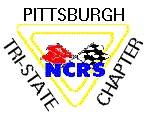 2018 Officers & Chairpersons Present	Board Members at Large (BML) & Others Present	Don Geary, Chairman	#29217		Mike Bucheit (BML)	#41580	dlgeary@comcast.net			mbucheit@wpa.net	Paul DiSanto, Vice Chairman	#38654		Bob Cirilli (BML)	#37109	pdisanto1950@gmail.com			cirilli@zoominternet.net	Judy Geary, Membership	#29217		John DeGregory (BML)	#2855	gearyjt@comcast.net			JohnDeGreg@aol.com	Norm Neffield, Treasurer	#2799		Frank Gavron	#47478	nna5@verizon.net			Fg69vette@yahoo.com	Jim Wainwright, Secretary	#262		John Kuhns	#44183	james_wainwright@hsb.com			johnk@threekcabinets.us	Bill Bryan, Judging Chairman	#291		Lou Urbanski	# 64284	crosskeystv@yahoo.com			louandkathy@comcast.net	John Jeffries, Inside Coordinator	#9851		Linda Neffield	# 2799	jjeffries@zoominternet.net			nna5@verizon.net	Dave Kitch, Outside Coordinator	#33108		________________________	# _ _ _ _ _	dmkitch@comcast.net			e-mail ___________________@________._____	Jim Patitucci, Newsletter Editor	#60161		________________________	# _ _ _ _ _	jjppat@atlanticbb.net			e-mail ___________________@________._____	Barry Holmes, Historian	#940		________________________	# _ _ _ _ _	drbarry57@comcast.net			e-mail ___________________@________._____Minutes of February 13, 2018 by Jim Wainwright:  hardcopies were passed out.

Comments / Corrections:  None

Motion to Approve by Bill Bryan and 2nd by Norm Neffield and Vote:  Unanimous   Reports  ▬  Reports  ▬  Reports  ▬  Reports  ▬  Reports  ▬  Reports   1.	Treasurer for February and March by Norm Neffield:  hardcopies were passed out and were reviewed.

Comments / Corrections:  Bob Cirilli completed the 2017 audit and submitted a letter of statement.

Motion to Approve by Bob Cirilli and 2nd by Judy Geary and Vote:  Unanimous2.	Membership by Judy Geary:  we currently have 109 PTSC paid members (two new members added).3.	Outside Coordinator by Dave Kitch:  hardcopies were passed out and reviewed plus noted that the MAC is looking for volunteer workers with their September Regional event.4.	Inside Coordinator by John Jefferies:  the National matching funding for 2017 PTSC food bank contribution has been received and Norm Neffield is to send it to them along with a letter from PTSC.5.	Newsletter Editor by Jim Patitucci:  absent ▬ there was a slight increase in printing / postage due to the additional pages; however, everyone noted that the most recent issue was an excellent job.6.	Judging Chairman by Bill Bryan:  October Mini-Meet has 6 registered cars with a 7th to be accepted ▬ will revisit potential updates following the PTSC June Chapter Meet.   Old Business  ▬▬▬  Old Business  ▬▬▬  Old Business  ▬▬▬  Old Business   Review of March 4th Judging School by John Kuhns:  Plaque was presented to John Kuhns and photo taken by Bill Bryan for the newsletter ▬ $25000 registration fee collected plus $4500 for 50 / 50 plus $7600 in apparel sales and spent $28700 ▬ survey forms indicated that more mid-year and numbers matching information was needed for future judging training events. Don thanked the presenters again for stepping up to make this a great event.Next Events:  

Sunday, April 29th Mini Meet at Dave Stahl’s by Bill Bryan:  4 cars (‘59, ‘61, ‘67, & ‘75) for judging are registered with 11 people (plus Dave Stahl and Bill Bryan) ▬ Paul DiSanto to bring the coffee (1 container) and donuts (1½ dozen) from Sheetz.

Saturday, May 19th Weimann’s Technical Seminar by Dave Kitch:  8 registrations so far ▬ bring chairs ▬ Paul DiSanto to bring the coffee (1 container) and donuts (1½ dozen) from Sheetz ▬ food may be ordered from a local Delmont pizza house once everyone shows up ▬ John Kuhns can bring tables once Dave Kitch determines if they will be needed ▬ audio/video equipment to be supplied by Norn Neffield ▬ Goodie Bags may be handed out from Corvette America.

Saturday June 9th PTSC Judged Meet B&D Creekside by Don Geary:  4 members have registered so far and there are no cars ▬ there is no food vendor so PTSC would be responsible for same Paul DiSanto to work on food vendor▬ we need to promote car registrations; therefore, PTSC members need to “step up” and make contacts (1-on-1 / e-mails / phone calls) to help ensure that we have cars and will have a successful June judged meet!Dues Increase Discussion by Don Geary:  continued from our last Board Meeting ▬ the general purpose of membership dues is to help maintain administration of the club’s operations ▬ the expense of performing club event type activities should be covered by participant registration fees ▬ also, supplemental expenses for club activities may be assisted by the application of Chapter and / or Regional Judged meet incomes ▬ 
a motion to maintain the club dues at $2000 was made by Dave Kitch, second by Bill Bryan and it passed 7 in favor and 2 opposed.Website Update Progress:  New website is up and running. The cost was $60900 versus $1,50000 for 5 years of service ▬ Don was able to rebuild it with less than anticipated man-hours than had originally projected ▬ Bill Bryan and Ken Pendl are now appointed as an authorized co-access editors of the PTSC website to help ensure that there is a backup person for Don.   New Business  ▬▬▬  New Business  ▬▬▬  New Business  ▬▬▬  New Business   2018 PTSC Picnic Flyer:  Paul to make-up directions and Don to send old flyer to Paul for editing.PTSC Facebook Proposal by Ken Pendl:  Okay as long as there are no PTSC member names included or PTSC financials shown.Open Discussion:  John DeGregory will bring in 3 PTSC Banners and a large bag of PTSC Regional shirts.For the Good of the Organization:  Annual audit was performed by Bob Cirilli and he submitted a statement to Norm of the successful completion of the audit.  No problems found.Motion made to adjourn the meeting made by Norm Neffield and 2nd by Bill Bryan at 7:50 p.m.Next Meeting at 6:30 p.m. on Tuesday, May 8, 2018 at The Boulevard Restaurant, Delmont, PA

Note that you should plan to arrive early if you intend on eating at the restaurant.